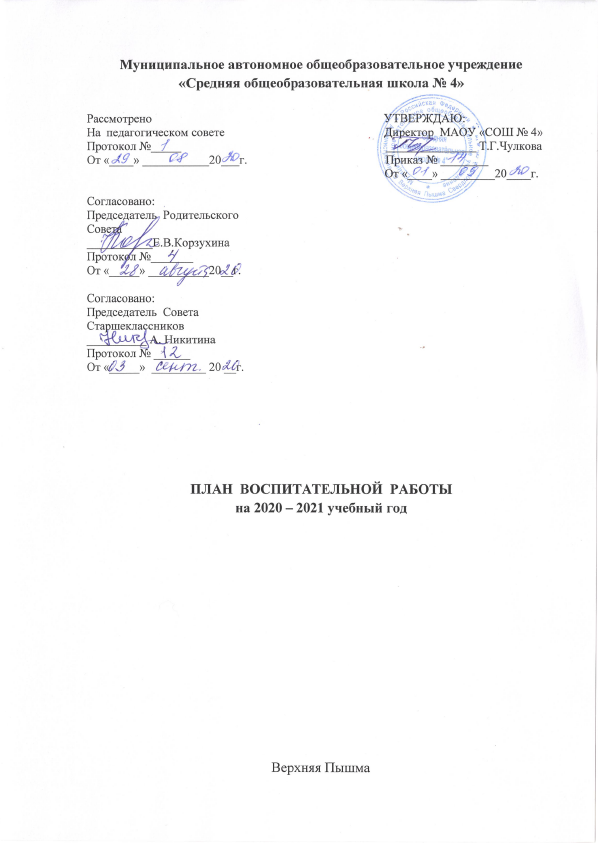 Муниципальное автономное общеобразовательное учреждение «Средняя общеобразовательная школа № 4»Рассмотрено                                                                             УТВЕРЖДАЮ:На  педагогическом совете                                                     Директор  МАОУ «СОШ № 4»Протокол №_____                                                                    _______________ Т.Г.ЧулковаОт «____» ___________20___г.                                              Приказ № ________                                                                                                   От «____» _________20____г.Согласовано:Председатель  РодительскогоСовета___________Е.В.КорзухинаПротокол №_______От «_____» __________20__г.Согласовано:Председатель  СоветаСтаршеклассников__________ А. НикитинаПротокол № ______От «_____»  _________ 20 __г.ПЛАН  ВОСПИТАТЕЛЬНОЙ  РАБОТЫна 2020 – 2021 учебный годВерхняя ПышмаЦЕЛЬ: создание условий для саморазвития и самореализации личности обучающегося, его успешной социализации, социально – педагогическая поддержка становления и развития высоконравственного, ответственного, творческого, инициативного, компетентного гражданина.ВОСПИТАТЕЛЬНЫЕ ЗАДАЧИ:формировать гражданскую и социальную позицию личности, патриотизм и национальное самосознание участников образовательного процесса посредством воспитательной работы; создавать необходимые условия для сохранения, укрепления и развития физического, духовного, эмоционального, интеллектуального, личностного здоровья всех субъектов образовательного процесса;поддерживать творческую активность учащихся во всех сферах деятельности, активизировать работу ученического самоуправления, создать условия для развития общешкольного коллектива;совершенствовать систему семейного воспитания;создавать условия для сохранения здоровья, физического развития. Воспитывать негативное отношение к вредным привычкам.ЗАПОВЕДИ ВОСПИТАНИЯ:1. Не навреди.2. Хорошее настроение и спокойствие приведет к намеченной цели.3. Определи, что ты хочешь от своего ученика, узнай его мнение на этот счет.4. Учитывай уровень развития своего воспитанника.5. Предоставь самостоятельность ребенку. 6. Создай условия для осознанной деятельности воспитанника.7. Не упусти момент первого успеха ребенка.НАПРАВЛЕНИЯ РАБОТЫ:Организация интересной, содержательной внеурочной деятельности;Обеспечение нравственного, духовного, интеллектуального, эстетического, культурного развития, а также саморазвития личности ребенка;Воспитание гражданственности, патриотизма, уважение к правам, свободам и обязанностям человека. Воспитание социальной ответственности и компетентности;Развитие творческих способностей и творческой инициативы обучающихся и взрослых;Воспитание экологической культуры, культуры здорового и безопасного образа жизни.Развитие ученического самоуправления;Развитие коллективной творческой деятельности (КТД);Организация работы по предупреждению и профилактике асоциального поведения учащихся;Организация работы с одаренными обучающимися;Приоритетные направления воспитательной работы на 2020/2021 учебный год:СЕНТЯБРЬ«Месячник безопасности дорожного движения»ОКТЯБРЬ «Семья вместе – душа на месте»НОЯБРЬ«Толерантность-мир равных возможностей»  ДЕКАБРЬ«Месячник мероприятий, посвященных государственным символам, героям России»«Месячник здорового образа жизни»ЯНВАРЬ«Месячник формирования культуры семейных отношений»ФЕВРАЛЬ«Месячник защитников Отечества»МАРТ«Месячник эстетического воспитания»АПРЕЛЬ«В здоровом теле – здоровый дух»МАЙ«Памяти павших, будьте достойны!»Примерная тематика классных часов на 2020 – 2021 учебный годКлассный час является прямой формой общения классного руководителя с учениками.Классный час может проводиться в форме:классного собрания воспитательного часа (час классного руководителя);экскурсии;тематической лекции;беседа (этическая, нравственная);диспуты;встречи с интересными людьми;викторины по различным областям знаний;дискуссии (дискуссии могут носить свободный характер, а могут быть дискуссии по заданной теме);КВНы;интерактивные игры;игры — путешествия;театральные премьеры;психологические игры и тренинги;читательские конференции.Итак, час классного руководителя (классный час) — это форма воспитательной работы классного руководителя в классе, при которой ученики принимают участие в специально организованной деятельности, способствующей формированию у них системы отношений к окружающему миру.Классный час выполняет функции:просветительскуюориентирующуюнаправляющуюформирующую.Для выбора темы и содержания классного часа классному руководителю необходимо выявить возрастные особенности учеников, их нравственные представления, интересы и т.д. Это можно сделать, например, при помощи анкетирования или беседы.При подготовке классного часа необходимо четко следовать методике организации и проведения классного часа.Определение темы и задач классного часа.Определение времени и места проведения классного часа.Определение ключевых моментов классного часа и разработка плана подготовки и проведения классного часа (подобрать соответствующий материал, наглядные пособия, музыкальное оформление по теме, составить план (сценарий) проведения классного часа).Определение участников подготовки и проведения классного часа (дать задание ученикам для предварительной подготовки к классному часу (если это предусмотрено планом), определить степень целесообразности участия педагогов или родителей)Анализ его результативности.При организации классного часа необходимо учитывать психологические особенности восприятия материала обучающимися, следить за вниманием и при его снижении использовать интересный по содержанию материал или поставить «острый» вопрос, использовать музыкальную паузу, сменить вид деятельности.Примерная тематика классных часов1 классМы школьники, а это значит…Как выполнять домашнее задание.Расскажи нам о себе.Права и обязанности школьников.Подари другому радость.Этикет – это…Как вести себя в театре.Что значит быть добрым.Моя семья. Мир профессий (Кто трудится в нашей школе? Люди каких профессий трудятся по соседству с нашей школой?) Гигиена и ее значение.2 класс1. Зачем мы ходим в школу? Учиться?2. Кодекс чести школьников.3. От чего зависит настроение?4. Спешите делать добро.5. Самооценка и взаимооценка как способ познания себя и других.6. Как чудесен этот мир, посмотри!7. Мой любимый сказочный герой.8. Профессии наших родителей (Где и кем они работают).9. Правила гигиены.3 классРежим дня – мой помощник.Что такое друзья, как их находить и дружить?Улицы моего городаТехника безопасности. Береги природу. Кому нужна любовь? Что делают там, где работают твои родители? Профессиональные (трудовые) династии.Правила гигиены.4 классУмеем ли не обижаться?Кому нужна моя помощь?Герб семьи.Чем и кем славна наша деревня?Моя страна.С чего начинается театр?Благодарность – это…«Все работы хороши – выбирай на вкус». Профессия, которая мне нравится.Почему важно не забывать о гигиене?Честь имею.5 класс1. Как выполнять домашнее задание.2. Честь (репутация) класса.3. Что значит быть дружным?4. Мир моих увлечений.5. Памятные места нашего города6. Театр – это…7. Мудрые заповеди предков.8. Экология – наука о том, как сберечь дом (жизнь).9. Что значит быть здоровым.10. Книги учат… (правильно понимать мир).11. Что такое культура?12 . Роль знаний, умений и навыков в приобретении профессии.6 класс«Человек! Помоги себе сам!» (Бетховен).«Прекрасно там, где пребывает милосердие» (Конфуций).Лень – помощник или враг?Берегите язык (нецензурная брань: почему она получила распространение).Семейные традиции.«Кто не любит природу, тот не любит и человека, тот не гражданин» (Ф.М.Достоевский).«Совесть – это наш внутренний судья» (П.Гольбах).Кем я хочу быть и почему?7 класс1. Мир добрых дел.2. Как развить свои способности (восприятие, память, мышление, воображение,…)3. Зачем мы учимся?4. Ценности. Что человек должен ценить.5. Почему люди лгут?6. «Моя семья – мое богатство».7. Зачем нужно заниматься физической культурой?8.  Курильщик – сам себе могильщик. Что нужно знать при выборе профессии. Интересы, склонности, способности, здоровье и выбор профессии. Востребованность профессии на рынке труда.8 классКак  узнать себя и развить свои способности.Отчего бывает одиноко?Привычки и воля.Как устроена обида.Природа силы личности.Самоконтроль.Внутренние противоречия.Почему подросток совершает преступление? Семейные ценности. Когда и как говорить «нет»? Экология. Загрязнение среды и наука. Здоровый образ жизни. Как правильно выбирать профессию.9 класс1.Как ладить с людьми (любить, строить взаимоотношения, находить понимание со взрослыми, дружить с товарищами).2. Что значит быть взрослым. Чем отличаются взрослые от детей.3. Расскажи мне обо мне.4. День благодарения.5. Стремление к счастью.6. «Честь и собственное достоинство сильнее всего» (Ф.М. Достоевский).7. Самовоспитание. Цели самосовершенствования.8. Оптимизм.Способность к прощению и смирению. Выбор нашей жизни.Трудности профессионального самоопределения (классификация профессий для ориентации в мире труда, алгоритм выбора профессии.) Гражданственность. Какой смысл вкладывается в это понятие?10 классУбеждения. Как они складываются?Самовоспитание как «расширение» сознания.Десять заповедей творческой личности.Жестокость, равнодушие и сочувствие.Искусство слушать собеседника.Давление среды (наркотики, алкоголь, сигареты),Стратегия принятия решений.Рефлексия.Профессиональное самоопределение, его связь с выбором пути продолжения образования (многоступенчатость образования, подготовительные курсы). Семья, отношения в ней взрослых и детей. Права и обязанности.11 классУважение и терпимость.Изберите свою судьбу.Выбор профессии – ответственное дело выпускника. Какие профессии будут востребованы на рынке труда через 5 лет?Кем и чем славен наш городВУЗы Екатеринбурга. Куда пойти учиться.Имидж.Как подготовиться к экзаменам.Примерная тематика классных часов по духовно – нравственному воспитанию:1.      Ответственность и безопасность. Что прячется за этими словами?2.      Страна, в которой мне хотелось бы жить.3.      «Я имею право на...» - разговор на заданную тему.4.      А если не получилось?... Что дальше? - диспут.5.      Я среди людей, люди вокруг меня.6.      Какие воспоминания оставлю я о себе в учебном заведении.7.      Мой профессиональный выбор. Прав я или нет?8.      Как ладить с людьми (любить, строить взаимоотношения, находить понимание со взрослыми, дружить с товарищами).9.      Самовоспитание. Цели самосовершенствования.10.  Жестокость, равнодушие и сочувствие.11.  Умение общаться - путь к успеху.Примерная тематика классных часов по развитию общеинтеллектуальных умений обучающихся:1.      Как научиться управлять собой.2.      Тренировка памяти - залог будущего успеха.3.      Человек и творчество. Великие творения человечества.4.      Как научиться властвовать собой?5.      Пока я мыслю, я живу.6.      Юмор в жизни человека.7.      Зачем мы учимся?8.      Экология. Загрязнение среды и наука.9.      Трудности профессионального самоопределения (классификация профессий для ориентации в мире труда, алгоритм выбора профессии.)10.  Самовоспитание как «расширение» сознания.11.  Десять заповедей творческой личности.12.  Профессиональное самоопределение, его связь с выбором пути продолжения образования (многоступенчатость образования, подготовительные курсы.)Примерная тематика классных часов по гражданско-патриотическому и правовому воспитанию:1.     А гражданином быть обязан...2.     Мораль и закон.3.     Административная и уголовная ответственность.4.     Армия и военный призыв.5.     Семья в жизни человека.6.     Правонарушения и преступления.7.     Ответственность несовершеннолетних.8.     Конституционные права и обязанности граждан.9.     Правовая культура человека.10. Гражданственность. Какой смысл вкладывается в это понятие?11. Коррупционное поведение. Возможные последствия.12. Безопасное поведение в сети Интернет12. Профилактика деструктивного поведения несовершеннолетних.Примерная тематика классных часов по преодолению вредных привычек:1.      Стресс - неизбежная часть жизни.	2.      О вреде курения.3.      О вреде алкогольной зависимости.4.      Скажем «НЕТ» наркотикам.5.      СПИД и венерические болезни.6.      Взаимоотношения с полицией.7.      Здоровье. Как его сохранить?8.      Косвенные признаки употребления наркотиков и наркотической зависимости.9.      Поведение в экстремальной ситуации.Примерная тематика классных часов по пропаганде ПДД и профилактике ДДТТ1 класс.Дорога в школуГород и его транспорт.Где и как можно переходить дорогу?Регулируемые и нерегулируемые перекресткиПешеход. Пассажир. Пешеход. Знакомство с дорожными знакамиБезопасный отдыхПоездка в город.Дорога глазами водителей2 класс.Дорога в школуГород и его транспорт.Где и как можно переходить дорогу?Регулируемые и нерегулируемые перекресткиПешеход. Пассажир. Пешеход. Знакомство с дорожными знакамиБезопасный отдыхПоездка в город.Дорога глазами водителей3 класс.Дорога в школуГород и его транспорт.Где и как можно переходить дорогу?Регулируемые и нерегулируемые перекресткиПешеход. Пассажир. Пешеход.Знакомство с дорожными знакамиБезопасный отдыхПоездка в город.Дорога глазами водителей4 класс.Дорога в школу "Правила дорожного движения РФ": Общие положения.Сигналы светофора и регулировщика.Типы светофоров.Дорожные знаки и дорожная разметка.Оценка дорожных ситуаций.Дорога глазами водителя.Безопасность при езде на велосипеде, самокате, роликахДоврачебная медицинская помощь.5 класс1.	Наш путь в школу и новые маршруты.2.	Проверка знаний дорожного движения.3.	Движение учащихся колонной и группой.4.	Как перейти дорогу по сигналам светофора?5.	Труд водителя.6.	Предупредительные сигналы водителей.7.	Оборудование автомобилей и мотоциклов специальными сигналами.8.	Экскурсия по городу.9.	Итоговое занятие.6 класс1.	Наш город2.	Причины дорожно-транспортных происшествий.3.	Назначение дорожной разметки.4.	Сигналы светофора. Сигналы регулировщика.5.	Дорожные знаки.6.	Дорожные знаки.7.	Езда на велосипеде.8.	На железной дороге.9.	Итоговое занятие.7 класс1.	Правила безопасного движения.2.	Викторина «Как вы знаете правила безопасного поведения на улицах и дорогах»3.	Движение транспортных средств.4.	Остановочный путь транспортных средств.5.	Назначение номерных, опознавательных и предупредительных знаков и надписей на транспортных средствах.6.	Ответственность за нарушение.7.	Технические средства (велосипед) и требования к нему.8.	Движение в группе велосипедистов.9.	Итоговое занятие.8 класс1. Умеем ли мы ходить и ездить?2. Способы регулирования дорожного движения.3. Правила перевозки пассажиров на мотоциклах и мотороллерах.4. 5. Что запрещено велосипедисту.6. Как вести себя при дорожно-транспортном происшествии.7. Извлечение из административного кодекса «Об административных нарушениях за несоблюдение ПДД»8. Соблюдение ПДД – залог твоей безопасности.9. Итоговое занятие.9 класс1. Безопасная дорога.2. Дорожные знаки и дорожная разметка.3. Регулирование дорожного движения.4. Пешеходные переходы и остановки маршрутных транспортных средств.5. Разбор дорожно-транспортного происшествия.6. Викторина по истории ПДД.7. Основные понятия и термины ПДД.8. Водители и пешеходы будьте взаимно вежливы.9. Итоговое занятие.10 класс1. Правила дорожного движения - ведущий нормативный акт.2. Обязанности водителей, пешеходов и пассажиров.3. Дорожная разметка и её характеристики. Проезд перекрёстков.4. Итоговое занятие.11 класс1. Правовая ответственность водителей и пешеходов за нарушение ПДД.2. Оказание доврачебной помощи пострадавшим в ДТП.3. Дорожная аварийность и травматизм.4. Итоговое занятие.Примечание. Классные часы по безопасности жизнедеятельности, правилам дорожного движения, инструктивные перед каникулами проводятся с учащимися всех классов.Классные руководители по своему усмотрению могут корректировать предлагаемые выше темы классных часов.Можно проводить классные часы, посвященные деятелям культуры, искусства; организационные классные часы. Направление воспитательнойработы Задачи работы по данному направлениюОбщеинтеллектуальное (популяризация научных знаний, проектная деятельность)Активная практическая и мыслительная деятельность.Формирование потребности к изучению, создание положительной эмоциональной атмосферы обучения, способствующей оптимальному напряжению умственных и физических сил обучающихся.Воспитание экологической грамотности и социально значимой целеустремленности в трудовых отношениях школьников;Изучение обучающимися природы и истории родного края.Проведение природоохранных акций.Выявление и развитие природных задатков и способностей обучающихся.Гражданско-патриотическое(гражданско-патриотическоевоспитание, приобщение детей к культурному наследию)Формирование гражданской и правовой направленности личности, активной жизненной позиции;Формирование у воспитанников такие качества, как долг, ответственность, честь, достоинство, личность.Воспитание любви и уважения к традициям Отечества, школы, семьи.Воспитание уважения к правам, свободам и обязанностям человека.Духовно-нравственное(нравственно-эстетическоевоспитание, семейное воспитание)Приобщение к базовым национальным ценностям российского общества, таким, как патриотизм, социальная солидарность, гражданственность, семья, здоровье, труд и творчество, наука, традиционные религии России, искусство, природа, человечество.Формирование духовно-нравственных качеств личности. Воспитание человека, способного к принятию ответственных решений и к проявлению нравственного поведения в любых жизненных ситуациях.Воспитание нравственной культуры, основанной на самоопределении и самосовершенствовании.Воспитание доброты, чуткости, сострадания, заботы и милосердия.Создание единой воспитывающей среды, в которой развивается личность ребенка, приобщение родителей к целенаправленному процессу воспитательной работы образовательного учреждения.Включение родителей в разнообразные сферы жизнедеятельности образовательного учреждения.Спортивно-оздоровительное(физическое воспитание и формирование культуры здоровья,безопасность жизнедеятельности)Формирование и развитие знаний, установок, личностных ориентиров и норм здорового и безопасного образа жизни с целью сохранения, и укрепления физического, психологического и социального здоровья обучающихся как одной из ценностных составляющих личности обучающегося и ориентированной на достижение планируемых результатов освоения основной образовательной программы основного общего образования.Формирование у обучающихся сознательного и ответственного отношения к личной безопасности и безопасности окружающих, усвоение ими знаний иумений распознавать и оценивать опасные ситуации, определять способы защиты от них, оказывать само- и взаимопомощьСпособствовать преодолению у воспитанников вредных привычек средствами физической культуры и занятием спортом.Социальное(самоуправление, воспитание трудолюбия, сознательного,творческого отношения к образованию, труду в жизни, подготовка к сознательному выборупрофессии, экологическое воспитание)Формирование готовности обучающихся к выбору направления своей профессиональной деятельности в соответствии с личными интересами, индивидуальными особенностями и способностями, с учетом потребностей рынка труда.Формирование экологической культуры.Формирование общественных мотивов трудовой деятельности как наиболее ценных и значимых, устойчивых убеждений в необходимости труда на пользу обществу.Воспитание личности с активной жизненной позицией, готовой к принятию ответственности за свои решения и полученный результат, стремящейся к самосовершенствованию, саморазвитию и самовыражению.Работа с родителями иобщественностьюСоздавать условия для активного и полезного взаимодействия школы и семьи по вопросам воспитания учащихся;Позитивно влиять на формирование у детей и родителей позитивных семейных ценностей;Преодолевать негативные тенденции в воспитании учащихся в отдельных семьях, привлекать с целью помощи и поддержки соответствующие организации;Способствовать демонстрации положительного опыта воспитания детей в семье;Создавать условия для духовного общения детей и родителей;Создать систему целенаправленной воспитательной работы для психолого-педагогического просвещения родителей и совместного проведения досуга детей и родителей.Направление воспитательной работыМероприятияУчастникиУровень мероприятияОтветственныеОтметка о выполненииДуховно-нравственноеТоржественные классные часы, посвященные Дню Знаний1-11 классышкольныйЗаместитель директора по ВР, классные руководителиДуховно-нравственноеЛинейка, посвященная «Дню солидарности в борьбе с терроризмом» «Памяти Беслана»5 – 11 классышкольныйЗам. директора по ПВ, ВР,  классные руководителиДуховно-нравственноеАкция «День чтения. Читай семья»1 – 11 классы областнойПедагог – библиотекарь, классные руководителиДуховно-нравственноеРеализация дополнительной общеобразовательной общеразвивающей программы «Ритмика», «Обучение искусству аккомпанемента и пения под гитару», «ансамбль Ложкарей»1 – 7 классышкольныйПедагоги дополнительного образованияОбщеинтеллектуальноеМуниципальный этап Всероссийского  конкурса сочинений в Свердловской области (направлен на выявление и поддержку одаренных детей)4 – 11 классы муниципальныйУчителя русского языка и литературы, классные руководителиГражданско - патриотическоеКонкурс рисунков «Дорога без опасности»1 – 4 классышкольныйклассные руководителиГражданско - патриотическоеПроведение инструктажей с учащимися по правилам дорожного движения, противопожарной безопасности1 -11 классышкольныйКлассные руководителиГражданско - патриотическоеСоставление безопасного маршрута «Дом-школа-дом» 1 – 5  классы школьныйКлассные руководителиГражданско - патриотическоеПросмотр видеоматериалов по ПДД, БЖД1 – 11 классышкольныйКлассные руководителиГражданско - патриотическоеКлассные часы по тематике дорожной безопасности1 – 11  классышкольныйКлассные руководителиСпортивно - оздоровительноеДень здоровья Туристический слет «Золотая осень»1 – 11  классышкольныйУчителя физической культурыКлассные руководителиСоциальноеЗаседание Совета старшеклассников9– 11 классышкольныйЗаместитель директора по ВРСоциальноеВсероссийский урок безопасности школьников в сети Интернет5 -11 классышкольныйЗам. директора по ПВ, классные руководителиСоциальноеРеализация дополнительной общеобразовательной общеразвивающей программы Волонтерский отряд «Добрые сердца»7 – 11 классышкольныйЗаместитель директора по ВРРабота с родителямиАкция «День чтения. Читай семья»1 – 11 классы областнойПедагог – библиотекарь, классные руководителиНаправление воспитательной работыМероприятияУчастникиУровень мероприятияОтветственныеОтметка о выполненииДуховно-нравственноеУрок нравственности «Всемирный день пожилых людей»1-11 классышкольныйЗаместитель директора по ВР, классные руководителиДуховно-нравственноеПоздравление педагогов с Днем учителя1 – 11 классы школьныйЗаместитель директора по ВР, педагог – организатор Духовно-нравственноеПоздравление учителей-ветеранов с Днем Учителя 1 – 11 классы школьныйКлассные руководителиДуховно-нравственноеПерсональная выставка книг А.А. Золотовой в школьной библиотеке1 - 11 классышкольныйПедагог- библиотекарьДуховно-нравственноеМеждународный день библиотек. Акция «Подари книгу школьной библиотеке»1 - 11 классышкольныйЗаместитель директора по ВР, педагог – библиотекарь, классные руководителиДуховно-нравственноеРеализация дополнительной общеобразовательной общеразвивающей программы «Ритмика», «Обучение искусству аккомпанемента и пения под гитару», «Ансамбль Ложкарей»1 – 7 классышкольныйПедагоги дополнительного образованияОбщеинтеллектуальноеШкольный этап Всероссийской  олимпиады школьников (направлен на выявление и поддержку одаренных детей)4 – 11 классы школьныйЗаместитель директора по УВР, учителя – предметники Гражданско - патриотическоеВсероссийский День гражданской обороны. Тематический урок подготовки детей к действиям в условиях экстремальных и опасных ситуаций1 – 11  классышкольныйУчитель ОБЖ, педагог-организатор, классные руководителиГражданско - патриотическоеАкция «Чистый школьный двор»4 – 11 классы школьныйКлассные руководителиГражданско - патриотическоеВсероссийский фестиваль #«Вместе ярче». 1 – 11 классышкольныйКлассные руководителиГражданско - патриотическоеЭкскурсии в школьный музей5 классышкольныйРуководитель музеяСпортивно - оздоровительноеПроведение тренировок сборных школы по волейболу и баскетболусборные школышкольныйУчителя физкультурыСпортивно - оздоровительноеДень здоровья (проведение уроков здоровья с применением дистанционных технологий)1 – 11 классышкольныйКлассные руководителиСоциальноеЭкологический конкурс рисунков и плакатов в защиту природы «Дети говорят»1 – 4 классышкольныймуниципальныйЗаместитель директора по ВР,  классные руководителиСоциальноеВсероссийский урок безопасности в сети Интернет1 - 11 классышкольныйЗаместитель директора по ВР, ПВ, классные руководителиСоциальноеНеделя пятиклассника (адаптация)5 классышкольныйПедагог – психолог, классные руководители, СоциальноеЗаседание Совета старшеклассников8 – 11 классышкольныйЗаместитель директора по ВРСоциальноеПрофориентационный конкурс «Профессии моей семьи»5 -11 классымуниципальныйЗаместитель директора по ВР, классные руководителиСоциальноеПрофориентационное анкетирование8, 9, 11 классымуниципальныйклассные руководителиСоциальноеТематическая программа «Экодвор» в рамках фестиваля экологической деятельности детей «Я люблю природу!»6 классымуниципальныйУчителя биологии и географииСоциальноеРеализация дополнительной общеобразовательной общеразвивающей программы Волонтерский отряд «Добрые сердца» 8 – 11 классышкольныйЗаместитель директора по ВРРабота с родителямиКлассные родительские собрания:«Первые результаты адаптации первоклассников».1 классышкольныйзаместитель директора по УВР в начальной школе, классные руководителиНаправление воспитательной работыМероприятияУчастникиУровень мероприятияОтветственныеОтметка о выполненииДуховно-нравственноеДень матери в России.  Классные часы, посвященные Дню матери	1 – 4 классышкольныйклассные руководителиДуховно-нравственноеПроведение мероприятий, посвященных Дню матери:Творческая акция «Профессия моей мамы» (рисунки)Фото челлендж «Дочки- матери»Творческая акция- концерт «Для мамочки любимой я песенку спою!»1 – 11 классышкольныйклассные руководителиДуховно-нравственноеРадиолинейка, посвященная Международному Дню толерантности1 – 11 классы школьныйклассные руководителиДуховно-нравственноеРеализация дополнительной общеобразовательной общеразвивающей программы «Ритмика», «Обучение искусству аккомпанемента и пения под гитару», «Ансамбль Ложкарей»1 – 7 классышкольныйПедагоги дополнительного образованияОбщеинтеллектуальноеМуниципальный этап Всероссийской  олимпиады школьников (направлен на выявление и поддержку одаренных детей)4 – 11 классы муниципальныйЗаместитель директора по УВР, учителя – предметники Гражданско - патриотическоеРадиолинейка, посвященная Дню народного единства1 – 4 классы5 – 11 классы школьныйЗаместитель директора по ВР, руководитель школьного музеяГражданско - патриотическое«Я гражданин своей страны» (классные часы, беседы, диспуты)8 – 11 классышкольныйКлассные руководители, учителя истории и обществознанияГражданско - патриотическоеТематические экскурсии в школьный музей1 - 11 классышкольныйРуководитель школьного музея,  классные руководителиГражданско - патриотическоеМероприятия ко Дню народного единства:- творческая акция «Пою тебе, моя Россия!»- творческая акция «Сердцу милый уголок России» (рисунки)-творческая акция «В дружбе народов- единство страны!» (видеосюжеты)1-11 классышкольныйклассные руководителиСпортивно - оздоровительноеПервенство школы по баскетболу9 – 11 классшкольныйУчителя физической культурыСпортивно - оздоровительноеПервенство школы по шахматам 1-9 классышкольныйУчителя физической культурыСоциальноеЗаседание Совета старшеклассников8 – 11 классышкольныйЗаместитель директора по ВР СоциальноеАкция «День отказа от курения»8 – 11 классы школьныйЗаместители директора по ПВ, ВР, руководитель волонтерского отряда, классные руководителиСоциальное«Ценность человеческой жизни»(классный час)1 – 11 классышкольныйсоциальный педагог, классные руководителиСоциальноеОрганизация мероприятий в дни школьных каникул «Безопасные каникулы!»- Фото челлендж «Засветись! Стань заметней на дороге!»- видео обращение к водителям «осторожно: на дороге дети!»1-11 классышкольныйклассные руководителиСоциальноеРеализация дополнительной общеобразовательной общеразвивающей программы Волонтерский отряд «Добрые сердца»8 – 11 классышкольныйЗаместители директора по  ВРРабота с родителямиОбщешкольное родительское собрание:«Адаптация пятиклассников к новым условиям обучения. Мотивация к обучению»  родители обучающихся 5-х классовшкольныйЗаместители директора по УВР, ВР, ПВ, педагог – психолог, классные руководителиНаправление воспитательной работыМероприятияУчастникиУровень мероприятияОтветственныеОтметка о выполненииДуховно-нравственноеАкция, посвященная Международному Дню инвалидов «Подари своё тепло»7 – 11 классышкольныйЗаместители директора по ВР, ПВ, педагог – организатор, классные руководителиДуховно-нравственноеПроведение  в школьном музее тематических экскурсий, посвященных Дню неизвестного солдата и Дню героев Отечества 1 – 11 классышкольныйРуководитель музеяДуховно-нравственноеРеализация дополнительной общеобразовательной общеразвивающей программы «Ритмика», «Обучение искусству аккомпанемента и пения под гитару», «Ансамбль Ложкарей»1 – 7 классышкольныйПедагоги дополнительного образованияОбщеинтеллектуальноеТематический урок информатики в рамках Всероссийской акции «Час кода»1 – 11 классышкольныйУчителя информатики, классные руководителиГражданско – патриотическое Школьная радиолинейка «Чтим подвиги и славу дней минувших…» в рамках Дня неизвестного солдата1 – 11 классышкольныйЗаместитель директора по ВР, классные руководителиГражданско – патриотическое Школьная радиолинейка, посвященная Дню героев Отечества  «В жизни всегда есть место подвигу»1 – 11 классышкольныйЗаместитель директора по ВР, классные руководителиГражданско – патриотическое Классный час «Кого сегодня можно считать героем»1 – 4 классышкольныйклассные руководителиГражданско – патриотическое Выставка книг в школьной библиотеке «12 декабря – День Конституции»1 – 11 классышкольныйПедагог- библиотекарьГражданско – патриотическое Классные часы и презентации «Конституция – основной закон страны» «Знаете ли вы Конституцию РФ»9 – 11 классы5 – 8 классы школьныйУчителя истории и обществознания, классные руководителиГражданско – патриотическое Викторина «Я люблю тебя, Россия»1 – 4 классышкольныйклассные руководителиГражданско – патриотическое Внеклассное мероприятие «Вместе против коррупции» в рамках Международного дня борьбы с коррупцией9 – 11 классышкольныйЗаместители директора по ВР, ПВ, учителя истории и обществознания, классные руководителиСпортивно - оздоровительноеПервенство школы по баскетболу7 – 8 классышкольныйУчителя физкультурыСпортивно - оздоровительноеМесячник «ЗОЖ»1 – 11 классышкольныйЗаместители директора по ВР, ПВ, классные руководителиСоциальноеТрадиционный проект Ассоциации волонтерских центров и РДШ «Добрые уроки»8 – 11 классымуниципальныйЗаместитель директор по ВР, руководитель первичного отделения РДШ, руководитель волонтерского отряда СоциальноеИзготовление кормушек для зимующих птиц совместно с родителями1 – 5 классышкольныйКлассные руководители,родителиСоциальноеВсемирный день борьбы со СПИДом.Акция «Красная ленточка» в день борьбы со СПИДом и«СТОПВИЧСПИД »8 – 11 классышкольныйЗаместители директора по ВР, ПВ, руководитель волонтерского отряда, классные руководителиСоциальноеВыставка в школьной библиотеке «Будь здоров»1-11 классышкольныйБиблиотекарьСоциальноеЗаседание Совета старшеклассников8 – 11 классышкольныйЗаместитель директора по ВРСоциальноеРеализация дополнительной общеобразовательной общеразвивающей программы Волонтерский отряд «Добрые сердца»8 – 11 классышкольныйЗаместитель директора по ВРРабота с родителямиКлассные родительские собрания по итогам полугодия (с использованием дистанционных технологий)1-11 классышкольныйклассные руководителиНаправление воспитательной работыМероприятияУчастникиУровень мероприятияОтветственныеОтметка о выполненииДуховно-нравственноеМеждународный день памяти жертв Холокоста7 – 11 классышкольныйУчителя истории, руководитель школьного музея, классные руководителиДуховно-нравственноеБеседа – презентация «Блокадный Ленинград – на пути к Победе»5 – 8 классы школьныйРуководитель музея, классные руководителиДуховно-нравственноеПраздник «Семья – главное богатство каждого из нас»1 – 4 классышкольныйклассные руководители Духовно-нравственноеФотовыставка «Моя семья - моё богатство».1 – 11 классышкольныйклассные руководителиДуховно-нравственноеРеализация дополнительной общеобразовательной общеразвивающей программы «Ритмика», «Обучение искусству аккомпанемента и пения под гитару», «Ансамбль Ложкарей»1 – 7 классышкольныйПедагоги дополнительного образованияДуховно-нравственноеФестиваль авторской песни  «Пой моя гитара!»1-11 классшкольныйПедагог дополнительного образованияОбщеинтеллектуальноеШкольная ярмарка талантов (тур НПК)1-4 классы5 – 8 классышкольныйУчитель МХК, классные руководителиГражданско - патриотическоеКонкурс патриотической песни «Пою тебе, мое Отечество!» в рамках муниципального фестиваля «Мы зажигаем звезды»1 – 11 классымуниципальныйУчитель музыкиСпортивно - оздоровительноеГородские соревнования по баскетболу  в рамках физкультурно-спортивного сезона7 – 8 классымуниципальныйУчителя физической культурыСоциальноеМероприятия в рамках РДШ1-11 классы школьныйРуководитель первичного отделения РДШ, классные руководителиСоциальноеРеализация дополнительной общеобразовательной общеразвивающей программы Волонтерский отряд «Добрые сердца»8 – 11 классышкольныйЗаместитель директора по ВРРабота с родителямиОбщешкольное родительское собрание:Результаты ДКР в 9-х классах. ФГОС СОО.«Организация и проведение ГИА 2021 в 9, 11 классах»  
«Психологическая подготовка обучающихся к экзаменам».родители обучающихся 9, 11 классовшкольныйЗаместители директора по УВР, ВР, ПВ, педагог – психолог, классные руководителиНаправление воспитательной работыМероприятияУчастникиУровень мероприятияОтветственныеОтметка о выполненииДуховно-нравственноеМеждународный день родного языка1 – 11 классышкольныйУчителя русского языка и литературы, педагог – организатор, классные руководителиДуховно-нравственное«Прощание с Азбукой»1 классышкольныйклассные руководителиДуховно-нравственноеРеализация дополнительной общеобразовательной общеразвивающей программы «Ритмика», «Обучение искусству аккомпанемента и пения под гитару», «Ансамбль Ложкарей»1 – 7 классышкольныйПедагоги дополнительного образованияОбщеинтеллектуальноеНеделя науки в начальной школе в рамках Дня российской науки.1 – 4 классышкольныйРуководитель ШМО, классные руководителиОбщеинтеллектуальноеСоревнования по экстремальной робототехнике в рамках фестиваля интеллектуально-технического творчества «Инженерный потенциал Верхней Пышмы»1 – 11 классмуниципальныйКлассные руководители, педагог дополнительного образованияГражданско - патриотическоеУроки мужества, посвященные россиянам, исполнявшим служебный долг за пределами Отечества. 1 – 11 классышкольныйЗаместитель директора по ВР,  классные руководителиГражданско - патриотическоеКлассный час «День разгромасоветскими войсками немецко-фашистских войск в Сталинградской битве (1945)» 1 – 11 классышкольныйУчителя истории и обществознания, классные руководителиГражданско - патриотическоеУрок мужества «Нам жить и помнить» 1 – 11 классышкольныйРуководитель школьного музея, классные руководителиСпортивно - оздоровительноеЛыжные гонки в рамках физкультурно-спортивного сезона 1 – 11 классымуниципальныйУчителя физической культурыСпортивно - оздоровительное«Лыжня России – 2021»1 – 11 классыШкольныймуниципальныйУчителя физической культурыСоциальноеКоммунарский сбор № 114 – 11 классымуниципальныйЗаместитель директора по ВРСоциальноеГородские экологические сборы старшеклассников  в рамках фестиваля экологической деятельности детей «Я люблю природу»7 – 8 классымуниципальныйУчителя биологии и географииСоциальноеРеализация дополнительной общеобразовательной общеразвивающей программы Волонтерский отряд «Добрые сердца»8 – 11 классышкольныйЗаместитель директора по ВРРабота с родителямиОбщешкольное родительское собрание: «Как обеспечить информационную безопасность ребенка в семье».7 – 8 классышкольныйЗаместители директора по ПВ, ВР, классные руководителиРабота с родителямиКлассные родительские собрания1 – 11 классышкольныйКлассные руководителиНаправление воспитательной работыМероприятияУчастникиУровень мероприятияОтветственныеОтметка о выполненииКонкурс чтецов «Живая классика» в рамках муниципального фестиваля «Мы зажигаем звезды»5 – 7, 8 – 11 классышкольныймуниципальныйЗаместитель директора по ВР, классные руководителиЛитературный конкурс «Блокнотик с облаком»1 – 11 классышкольныймуниципальныйЗаместитель директора по ВР, классные руководителиВсероссийская неделя детской и юношеской книги1 – 11 классышкольныйПедагог – библиотекарь, Реализация дополнительной общеобразовательной общеразвивающей программы «Ритмика», «Обучение искусству аккомпанемента и пения под гитару», «Ансамбль Ложкарей»1 – 7 классышкольныйПедагоги дополнительного образованияОбщеинтеллектуальноеМуниципальный этап областных робототехнических соревнований5 – 11 классымуниципальныйПедагог дополнительного образованияГражданско - патриотическоеВсемирный день гражданской обороны1 – 11 классышкольныйПедагог – библиотекарь ОБЖ, классные руководителиГражданско - патриотическоеДень воссоединения России и Крыма1 – 11 классышкольныйклассные руководителиГражданско - патриотическоеАкция «Россия и Крым вместе»8 – 11 классымуниципальныйклассные руководителиГражданско - патриотическоеКонкурс видеопрезентаций и выставки школьных музеев «Я познаю Урал», посвященный году туризма в РФ8 – 11 классы муниципальныйРуководитель музеяСпортивно - оздоровительноеГородские соревнования по волейболу  в рамках физкультурно-спортивного сезона8 – 11 классмуниципальныйУчителя физической культурыСоциальноеПрофориентационный конкурс «Я выбираю техническую профессию»8 – 11 классшкольныймуниципальныйЗаместитель директора по ВР, классные руководители инженерных классовСоциальноеТрадиционный проект Ассоциации волонтерских центров и РДШ «Добрые уроки»8 – 11 классымуниципальныйЗаместитель директор по ВР, руководитель первичного отделения РДШ, руководитель волонтерского отряда СоциальноеЭкологическая кейс-игра «Green Team» в рамках фестиваля экологической деятельности детей «Я люблю природу» 2 классsмуниципальныйпедагог – организатор,  классные руководителиСоциальноеРеализация дополнительной общеобразовательной общеразвивающей программы Волонтерский отряд «добрые сердца»8 – 11 классышкольныйПедагоги дополнительного образованияРабота с родителямиОбщешкольное родительское собрание:«Взаимодействие семьи и школы по вопросам формирования здорового образа жизни».«Культура питания обучающихся».6 классышкольныйЗаместители директора по ПВ, ВР, классные руководителиРабота с родителямиКлассные родительские собрания1 – 11 классышкольныйКлассные руководителиНаправление воспитательной работыМероприятияУчастникиУровень мероприятияОтветственныеОтметка о выполненииДуховно-нравственноеКонкурс  театральных и литературных постановок в рамках муниципального фестиваля «Мы зажигаем звезды»1 – 4 классымуниципальныйЗаместитель директора по ВР,классные руководителиДуховно-нравственноеКонкурс вокала и хореографии в рамках муниципального фестиваля «Мы зажигаем звезды»1 – 11 классымуниципальныйЗаместитель директора по ВР, классные руководителиДуховно-нравственноеКонкурс декоративно – прикладного творчества и изобразительного искусства «Пасхальные перезвоны»1 – 11 классышкольныймуниципальныйЗаместитель директора по ВР, классные руководителиДуховно-нравственноеРеализация дополнительной общеобразовательной общеразвивающей программы «Ритмика», «Обучение искусству аккомпанемента и пения под гитару», «Ансамбль Ложкарей»1 – 7 классышкольныйПедагог дополнительного образованияОбщеинтеллектуальноеТематический урок ОБЖ, посвященный Дню пожарной охраны8 – 11 классы школьныйУчитель ОБЖГражданско - патриотическоеКонкурс видео-презентаций и выставки школьных музеев «Мы гордимся своими учителями!»1 – 11 классышкольныймуниципальныйЗаместитель директора по ВР, руководитель школьного музеяГражданско - патриотическоеДень космонавтики. Гагаринский урок «Космос – это мы»1 – 11 классышкольныйКлассные руководителиГражданско - патриотическоеВыставка книг в школьной библиотеке «Человек покоряет космос»1 – 11 классышкольныйПедагог – библиотекарь Гражданско - патриотическоеТворческий конкурс рисунков, декоративного и литературноготворчества «Сквозь года звенит Победа».1 – 11 классы школьныйучителя – предметники, классные руководителиСпортивно - оздоровительноеГородские соревнования по волейболу  в рамках физкультурно-спортивного сезона8 – 11 классмуниципальныйУчителя физической культурыСпортивно - оздоровительноеАкция «Быть здоровым – жить в радости» к Всемирному днюздоровья1 – 11 классы школьныйклассные руководителиСоциальноеПрограмма «Крылатые – пернатые» в рамках Международного дня птиц4 классышкольныймуниципальныйклассные руководителиСоциальноеРеализация дополнительной общеобразовательной общеразвивающей программы Волонтерский отряд «Добрые сердца»8 – 11 классышкольныйПедагоги дополнительного образованияРабота с родителямиОбщешкольное родительское собрание:«Организация и проведение ГИА 2020 в 9, 11 классах»  
«Психологическая подготовка обучающихся к экзаменам».родители обучающихся 9, 11 классовшкольныйЗаместители директора по УВР, ВР, ПВ, классные руководителиНаправление воспитательной работыМероприятияУчастникиУровень мероприятияОтветственныеОтметка о выполненииДуховно-нравственноеПраздник «Последний звонок»9, 11 классышкольныйЗаместитель директора по ВР, классные руководителиДуховно-нравственноеПраздник «Мы со школой начальной прощаемся»4 классышкольныйклассные руководителиДуховно-нравственноеКонцерт, посвященный Дню славянской письменности и культуры1 – 4 классы школьныйучитель музыкиДуховно-нравственноеРеализация дополнительной общеобразовательной общеразвивающей программы «Ритмика», «Обучение искусству аккомпанемента и пения под гитару», «Ансамбль Ложкарей»1 – 7 классышкольныйПедагоги дополнительного образованияОбщеинтеллектуальноеЦеремония награждения обучающихся стипендией Главыгородского округа Верхняя Пышма»Победители и призеры ВсОШ, конкурсов и олимпиадмуниципальныйЗаместители директора по УВР, ВР, классные руководителиОбщеинтеллектуальноеПодведение итогов учебного года. Чествование лучших учеников школы.1 – 11 классышкольныйЗаместители директора по УВР, ВР , классные руководителиГражданско - патриотическоеЛитературно-музыкальная гостиная "Салют, Победа", посвящённая 76-летию  Победы в Великой Отечественной войне1 – 11 классышкольныйЗаместитель директора по ВР,классные руководителиГражданско - патриотическоеПрезентация исследовательских проектов « Правнуки Победы», «Великая Отечественная война в истории моей семьи», «Семейная реликвия», «История одной фотографии»1 – 11 классышкольныйЗаместитель директора по ВР, классные руководителиГражданско - патриотическоеПатриотическая акция «Георгиевская ленточка»1 – 11 классышкольныйЗаместитель директора по ВР, педагог – организатор, классные руководителиГражданско - патриотическоеБиблиотечные уроки "Читаем детям о войне"1 – 4 классы школьныйПедагог – библиотекарь, классные руководители Гражданско - патриотическоеВыставка в школьной библиотеке «Далекому мужеству верность храня…»1 – 11 классышкольныйПедагог – библиотекарь, классные руководители Спортивно - оздоровительное«Веселые старты»  в рамках физкультурно-спортивного сезона1 – 4 классмуниципальныйУчителя физической культурыСпортивно - оздоровительноеЛегкоатлетическая эстафета, посвященная 76-летию Победы в Великой Отечественной войне4 – 11 классымуниципальныйУчителя физической культурыСоциальноеСоревнования по робототехнике  «Технолига» в рамках фестиваля интеллектуально-технического творчества «Инженерный потенциал Верхней Пышмы»1 – 11 классмуниципальныйКлассные руководители, педагог дополнительного образованияСоциальноеТворческий конкурс «Папа, мама, я – инженерная семья» в рамках фестиваля интеллектуально-технического творчества «Инженерный потенциал Верхней Пышмы»1 – 11 классмуниципальныйКлассные руководителиСоциальноеАкция «Международный день отказа от курения»7 – 11 классышкольныйЗаместители директора по ПВ, ВР, волонтерского отрядаСоциальноеПроведение инструктажей «Безопасные каникулы» по ПДД, ППБ, правила поведения на воде, в лесу, на ж/д транспорте 1-11 классышкольныйКлассные руководителиСоциальноеЭкологические экскурсии «Что весной в природе происходит?»Походы выходного дня.Реализация школьного проекта «Изучаем родной край»1 – 11 классышкольныйКлассные руководителиСоциальноеВыращивание рассады цветочных декоративных культур для пришкольного двора2– 5 классышкольныйУчителя биологии, волонтерыСоциальноеОрганизация работы трудовой бригады8 – 11 классшкольныйруководитель трудовой бригадыСоциальноеРеализация дополнительной общеобразовательной общеразвивающей программы Волонтерский отряд «Добрые сердца»8 – 11 классышкольныйЗаместитель директора по ВР,Работа с родителямиИтоговые родительские собрания по классам1 – 11 классышкольныйКлассные руководителиРабота с родителямиПоходы выходного дня1 – 11 классышкольныйКлассные руководители